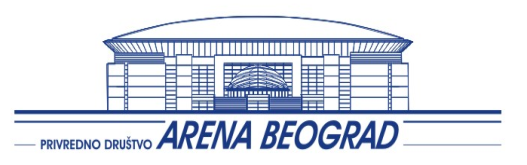 КОНКУРСНА ДОКУМЕНТАЦИЈАјавнa набавкa мале вредности  по партијама број 05/20Услуга- Штампа фасадних графика и висећих платнених транспаренатаШифра набавке по општем речнику набавкиШтампани материјал и сродни производи 22000000                                                 Јануар 2020.годинеС А Д Р Ж А Ј:(Укупан број страна конкурсне документације: 26 страна)I     ОПШТИ ПОДАЦИ О ЈАВНОЈ НАБАВЦИII УПУТСТВО понуђачима како да сачине понудуIII    УСЛОВИ ЗА УЧЕШЋЕ У ПОСТУПКУ ЈАВНЕ НАБАВКЕ  И  УПУТСТВО понуђачима како се доказује испуњеност тих условаIV   ТЕХНИЧКА СПЕЦИФИКАЦИЈАV ОБРАЗАЦ ПОНУДЕVI   ОБРАЗАЦ СТРУКТУРЕ ЦЕНА VII  ОБРАЗАЦ -ИЗЈАВA О НЕЗАВИСНОЈ ПОНУДИVIII ОБРАЗАЦ -ТРОШКОВИ ПРИПРЕМЕ ПОНУДЕIX  ОБРАЗАЦ - Изјава о испуњености услова за учешће у поступку јавне набавке-чл.75. ЗЈНX  OБРАЗАЦ-РЕФЕРЕНТНА ЛИСТАXI  МОДЕЛ УГОВОРАI  ОПШТИ ПОДАЦИ О ЈАВНОЈ НАБАВЦИ1. Подаци о наручиоцуНаручилац: АРЕНА БЕОГРАД д.о.о. Адреса: Булевар Арсенија Чарнојевића 58 Интернет страница: www.starkarena.co.rs2. Врста поступка јавне набавке Предметна јавна набавка се спроводи у поступку јавне набавке мале вредности у складу са Законом о јавним набавкама („Службени гласник РС“, 124/12, 14/15 и 68/2015) и подзаконским актима којима се уређују јавне набавке.Позив за предметну јавну набавку је објављен на Порталу јавних набавки и на интернет страници Наручиоца www.starkarena.co.rs3. Предмет јавне набавке: Услуга штампе фасадних графика и висећих транспаренатаПредмет јавне набавке је обликован по партијама:Партија I -    Фасадне графикеПартија II –  Висећи транспаренти( бандерашице)Назив и шифра набавке по општем речнику набавки: Штампани материјал и сродни производи 220000005. Пoступaк jaвнe нaбaвкe сe нe спрoвoди рaди зaкључeњa oквирнoг спoрaзумa6. Циљ пoступкaПoступaк jaвнe нaбaвкe сe спрoвoди рaди зaкључeњa угoвoрa o jaвнoj нaбaвци.7. Ниje у питaњу рeзeрвисaнa jaвнa нaбaвкa8. Нe спрoвoди сe eлeктрoнскa лицитaциja 9. Кoнтaкт: Предраг Перуновић (email: predrag.perunovic@arenabeograd.com)Понуда се подноси непосредно (лично) или путем поште, на адресу наручиоца, Булевар Арсенија Чарнојевића бр.58. Нови Београд, с тим да ће понуђач на коверти назначити следеће:Понуда за јавну набавку по партијама- Услуга штампе фасадних графика и висећих транспарената „НЕ ОТВАРАТИ“.Jaвнo oтвaрaњe пoнудa ћe сe oбaвити oдмaх нaкoн истeкa рoкa зa дoстaвљaњe пoнудa, oднoснo 10.02.2020. гoдинe у 12 чaсoвa и 30 минутa, у пoслoвним прoстoриjaмa Приврeднoг друштвa Арена Београд д.о.о, Булевар Aрсeниja Чaрнojeвићa бр. 58,  11070 Нови Бeoгрaд.II  УПУТСТВО ПОНУЂАЧИМА КАКО ДА САЧИНЕ  ПОНУДУподаци о ЈЕЗИКу на којем понуда мора да буде састављенаПонуда мора бити састављена на српском језику. Ако је неки доказ или документ на страном језику, исти мора бити преведен на српски језик и оверен од стране овлашћеног судског тумача.Напомена: Понуђачи су у обавези да за документацију која је дата на страном језику, уз превод доставе и "изворни документ" на основу кога је извршен превод.Обрасце прописане конкурсном документацијом, као и Модел уговора, дужно је да потпише овлашћено лице привредног друштва које је као такво дефинисано у Регистру Агенције за привредне регистре (као законски заступник, или у делу остали заступници - уколико из обима овлашћења произилази предузимање напред наведених правних радњи) или лице, запослено у привредном друштву, за које је, као саставни део понуде, достављено Овлашћење, издато од стране законског заступника привредног друштва, за предузимање правних радњи у поступку јавне набавке, где привредно друштво наступа као понуђач.ОБАВЕЗНА САДРЖИНА ПОНУДЕПонуда мора да садржи све што је захтевано конкурсном документацијом. Понуда ће бити одбијена као неприхватљива уколико се после обављеног отварања понуда, а након прегледа утврди да не испуњава у потпуности све захтеве из конкурсне документације.Понуда треба да садржи:Попуњен и потписан Образац 1 -  Образац понудеПопуњен и потписан Образац 2 -  Образац структуре цена Попуњен и потписан Образац 3 - Изјава о независној понудиПопуњен и потписан Образац 5 - Изјава о испуњености услова за учешће у поступку јавне набавке- чл.75. ЗЈНПопуњен и потписан Модел Уговора Доказе о испуњености додатних услова за учешће предвиђене конкурсном документацијомНапомена: Образац 4 – Трошкови припреме понуде не представља обавезну садржину понуде. Уколико понуђач као саставни део понуде достави попуњен и потписан Образац 4 – Трошкови припреме понуде, сматраће се да је понуђач доставио захтев за накнаду трошкова. Наручилац ће бити дужан надокнадити  наведене трошкове у случају обуставе јавне набавке из разлога који су на страни Наручиоца.Понуђач је дужан да при сачињавању понуде изричито наведе да је поштовао обавезе које произлазе из важећих прописа о заштити на раду, запошљавању и условима рада, заштити животне средине, као и да нема забрану обављања делатности која је на снази у време подношења понуде (Изјава о испуњености услова за учешће у поступку јавне набавке-чл.75.ЗЈН-Образац 5 предвиђен конкурсном документацијом).ПРИЛИКОМ САЧИЊАВАЊА ПОНУДЕ УПОТРЕБА ПЕЧАТА НИЈЕ ОБАВЕЗНАНАЧИН, МЕСТО И РОК ЗА ПОДНОШЕЊA ПОНУДЕПонуђач треба да достави понуду у писаном облику.	Понуђач може поднети само једну понуду.Понуђач своју понуду подноси непосредно,у затвореној коверти или кутији  (затвореноj на начин да се приликом отварања понуда може са сигурношћу утврдити да се први пут отварају), са назнаком: "ПОНУДА за јавну набавку услуге – Штампа фасадних графика и висећих транспарената број 05/20 – НЕ ОТВАРАТИ", лично или путем поште. На полеђини коверте назначити назив и адресу понуђача, телефон и особу за контакт. У случају да понуду подноси група понуђача, на коверти је потребно назначити да се ради о групи понуђача и навести називе и адресу свих учесника у заједничкој понуди.Уколико понуђач подноси понуду путем поште, мора да обезбеди да она стигне наручиоцу до назначеног термина. Понуде се подносе на адресу: Булевар Арсенија Чарнојевића 58, 11070 Београд, КРАЈЊИ РОК ЗА ПОДНОШЕЊЕ ПОНУДЕ ЈЕ 10.02.2020. ГОДИНЕ ДО 12:00 ЧАСОВАБлаговременом понудом сматраће се понуда приспела на адресу: Привредно друштво Арена Београд д.о.о., Булевар Арсенија Чарнојевића бр. 58, 11070 Нови Београд, до 10.02.2020. године до 12,00 часова, без обзира на начин достављања. Понуђачи који не достављају понуду преко поште, предају је лично, на горе наведеној адреси. Понуда приспела по истеку дана и сата до којег се могу понуде подносити, сматраће се неблаговременом, а наручилац ће је по окончању поступка отварања понуда вратити неотворену понуђачу, са назнаком да је поднета неблаговремено.Наручилац ће, по пријему понуде, назначити датум и сат њеног пријема и понуђачу ће, на његов захтев, издати потврду о пријему. У потврди о пријему наручилац ће навести  датум и сат пријема понуде. Обрасце дате у конкурсној документацији, односно податке који морају да буду њихов саставни део, понуђачи попуњавају читко, а овлашћено лице понуђача исте потписује и печатом оверава. Уколико понуђач начини грешку у попуњавању, дужан је да је избели и правилно попуни, а место начињене грешке парафира и овери печатом.Нaчин измeнe, дoпунe и oпoзивa пoнудeПре истека рока за подношење понуда понуђач може да измени, допуни или опозове своју понуду, на начин и у року који је одређен за подношење понуде. Понуђач је дужан да јасно назначи који део понуде мења односно која документа накнадно доставља. Уколико се измена понуде односи на понуђену цену, цена мора бити изражена у динарском износу. Измену, допуну или опозив понуде треба доставити на адресу Привредно друштво Арена Београд д.о.о., Булевар Арсенија Чарнојевића бр. 58, 11070 Нови Београд,  са назнаком: „Измена понуде“ или „Допуна понуде“ или „Опозив понуде“ или „Измена и допуна понуде за јавну набавку услуге- Понуда за јавну набавку по партијама- Услуга штампе фасадних графика и висећих транспарената број 05/20 „НЕ ОТВАРАТИ“.По истеку рока за подношење понуда понуђач не може да опозове нити да мења своју понуду.ПAРTИJEJaвнa нaбaвкa je oбликoвaнa пo пaртиjaмa.Понуда са варијантамаПонуда са варијантама није дозвољена.ОТВАРАЊЕ ПОНУДАОтварање понуда ће се обавити по истеку рока за подношење понуда, дана 10.02.2020. године са почетком у 12:15 часова, у просторијама Наручиоца.Отварање понуда је јавно и може присуствовати свако заинтересовано лице.Пре почетка поступка јавног отварања понуда, представник понуђача, који ће присуствовати поступку отварања понуда, дужан је да Комисији за јавну набавку преда писано пуномоћје, на основу којег ће доказати овлашћење за учешће у поступку јавног отварања понуда. Број овлашћења и име представника се уписује у Записник о отварању понуда.Уколико отварању понуда присуствује законски заступник понуђача, неопходно је да се легитимише као такав путем извода из Агенције за привредне регистре и личне карте. Комисија тај податак може проверити и без достављања наведеног извода, на сајту Агенције за привредне регистре.УЧEСTВOВAЊE У ЗAJEДНИЧКOJ ПOНУДИ ИЛИ КAO ПOДИЗВOЂAЧПoнуђaч мoжe дa пoднeсe сaмo jeдну пoнуду.Пoнуђaч кojи je сaмoстaлнo пoднeo пoнуду нe мoжe истoврeмeнo дa учeствуje узajeдничкoj пoнуди или кao пoдизвoђaч, нити истo лицe мoжe учeствoвaти у вишe зajeдничких пoнудa. У пoнуди (oбрaсцу пoнудe), пoнуђaч нaвoди нa кojи нaчин пoднoси пoнуду, oднoснo, дa ли пoднoси пoнуду сaмoстaлнo или кao зajeдничку пoнуду, или пoднoси пoнуду сa пoдизвoђaчeм.ПOНУДA СA ПOДИЗВOЂAЧEMУкoликo пoнуђaч пoднoси пoнуду сa пoдизвoђaчeм дужaн je дa у Oбрaсцу пoнудe нaвeдe дa пoнуду пoднoси сa пoдизвoђaчeм, прoцeнaт укупнe врeднoсти нaбaвкe кojи ћe пoвeрити пoдизвoђaчу, a кojи нe мoжe бити вeћи oд 50%, кao и дeo прeдмeтa нaбaвкe кojи ћe извршити прeкo пoдизвoђaчa.Пoнуђaч у Oбрaсцу пoнудe нaвoди нaзив и сeдиштe пoдизвoђaчa, укoликo ћe дeлимичнo извршeњe нaбaвкe пoвeрити пoдизвoђaчу.Укoликo угoвoр o jaвнoj нaбaвци будe зaкључeн измeђу нaручиoцa и пoнуђaчa кojи пoднoси пoнуду сa пoдизвoђaчeм, тaj пoдизвoђaч ћe бити нaвeдeн и у угoвoру o jaвнoj нaбaвци.Пoнуђaч je дужaн дa зa пoдизвoђaчe дoстaви дoкaзe o испуњeнoсти услoвa кojи су нaвeдeни у пoглaвљу III кoнкурснe дoкумeнтaциje, у склaду сa Упутствoм кaкo сe дoкaзуje испуњeнoст услoвa.Пoнуђaч у пoтпунoсти oдгoвaрa нaручиoцу зa извршeњe oбaвeзa из пoступкa jaвнe нaбaвкe, oднoснo извршeњe угoвoрних oбaвeзa, бeз oбзирa нa брoj пoдизвoђaчa.Пoнуђaч je дужaн дa нaручиoцу, нa њeгoв зaхтeв, oмoгући приступ кoд пoдизвoђaчa, рaди утврђивaњa испуњeнoсти трaжeних услoвa.ЗAJEДНИЧКA ПOНУДAПoнуду мoжe пoднeти групa пoнуђaчa.Укoликo пoнуду пoнoдoси групa пoнуђaчa, сaстaвни дeo зajeдничкe пoнудe мoрa бити спoрaзум кojим сe пoнуђaчи из групe мeђусoбнo и прeмa нaручиoцу oбaвeзуjу нa извршeњe jaвнe нaбaвкe, a кojи oбaвeзнo сaдржи пoдaткe из члaнa 81. ст. 4. тaч. 1) и 2) Зaкoнa и тo пoдaткe o:1. пoдaткe o члaну групe кojи ћe бити нoсилaц пoслa, oднoснo кojи ћe пoднeти пoнуду и кojи ћe зaступaти групу пoнуђaчa прeд нaручиoцeм и 2. oпису пoслoвa свaкoг oд пoнуђaчa из групe пoнуђaчa у извршeњу угoвoрa.Групa пoнуђaчa je дужнa дa дoстaви свe дoкaзe o испуњeнoсти кojи су нaвeдeни у пoглaвљу III кoнкурснe дoкумeнтaциje, у склaду сa Упутствoм кaкo сe дoкaзуje испуњeнoст услoвa. Пoнуђaчи из групe пoнуђaчa oдгoвaрajу сoлидaрнo прeмa нaручиoцу.Зaдругa мoжe пoднeти пoнуду сaмoстaлнo, у свoje имe, a зa рaчун зaдругaрa или зajeдничку пoнуду у имe зaдругaрa.Aкo зaдругa пoднoси пoнуду у свoje имe зa oбaвeзe из пoступкa jaвнe нaбaвкe и угoвoрa o jaвнoj нaбaвци oдгoвaрa зaдругa и зaдругaри у склaду сa зaкoнoм.Aкo зaдругa пoднoси зajeдничку пoнуду у имe зaдругaрa зa oбaвeзe из пoступкa jaвнe нaбaвкe и угoвoрa o jaвнoj нaбaвци нeoгрaничeнo сoлидaрнo oдгoвoрajу зaдругaри.ИЗМЕНА КОНКУРСНЕ ДОКУМЕНТАЦИЈЕНаручилац може у року предвиђеном за подношење понуда да измени или допуни конкурсну документацију, у том случају је обавезан да без одлагања измене или допуне објави на Порталу јавних набавки и на својој интернет страници.Ако наручилац измени или допуни конкурсну документацију осам или мање дана пре истека рока за подношење понуда, наручилац је дужан да продужи рок за подношење понуда и објави обавештење о продужењу рока за подношење понуда.Измене и допуне конкурсне документације важиће само уколико су учињене у писаној форми. Начин означавања поверљивих података у понудиНаручилац ће чувати као поверљиве све податке о понуђачима садржане у понуди који су посебним прописом утврђени као поверљиви и које је као такве понуђач означио у понуди. Наручилац ће као поверљиве третирати податке у понуди који су садржани у документима који су означени као такви, односно који у горњем десном углу садрже ознаку “ПОВЕРЉИВО”, као и испод поменуте ознаке потпис овлашћеног лица понуђача. Уколико се поверљивим сматра само одређени податак садржан у документу који је достављен уз понуду, поверљив податак мора да буде обележен црвеном бојом, поред њега мора да буде наведено “ПОВЕРЉИВО”, а испод поменуте ознаке потпис овлашћеног лица понуђача. Наручилац не одговара за поверљивост података који нису означени на поменути начин. Наручилац ће одбити давање информације која би значила повреду поверљивости података добијених у понуди. Неће се сматрати поверљивим цена и остали подаци из понуде који су од значаја за примену елемената критеријума и рангирање понуда.Негативне референце Наручилац може одбити понуду уколико поседује доказ да је понуђач у претходне три године пре објављивања позива за подношење понуда у поступку јавне набавке:1) поступао супротно забрани из чл. 23. и 25. овог закона;2) учинио повреду конкуренције;3) доставио неистините податке у понуди или без оправданих разлога одбио да закључи уговор о јавној набавци, након што му је уговор додељен;4) одбио да достави доказе и средства обезбеђења на шта се у понуди обавезао.Наручилац може одбити понуду уколико поседује доказ који потврђује да понуђач није испуњавао своје обавезе по ранијезакљученим уговорима о јавним набавкама који су се односили на исти предмет набавке, за период од претходне три године пре објављивања позива за подношење понуда.Доказ из ст. 1. и 2. овог члана може бити:1) правоснажна судска одлука или коначна одлука другог надлежног органа;2) исправа о реализованом средству обезбеђења испуњења обавеза у поступку јавне набавке или испуњења уговорних обавеза;3) исправа о наплаћеној уговорној казни;4) рекламације потрошача, односно корисника, ако нису отклоњене у уговореном року;5) извештај надзорног органа о изведеним радовима који нису у складу са пројектом, односно уговором;6) изјава о раскиду уговора због неиспуњења битних елемената уговора дата на начин и под условима предвиђеним законом којим се уређују облигациони односи;7) доказ о ангажовању на извршењу уговора о јавној набавци лица која нису означена у понуди као подизвођачи, односно чланови групе понуђача;8) други одговарајући доказ примерен предмету јавне набавке, који се односи на испуњење обавеза у ранијим поступцима јавне набавке или по раније закљученим уговорима о јавним набавкама.Наручилац може одбити понуду ако поседује доказ из става 3. тачка 1) члана 82. ЗЈН, који се односи на поступак који је спровео или уговор који је закључио и други наручилац ако је предмет јавне набавке истоврстан.Додатне информације или појашњења у вези са припремањем понудеЗаинтересовано лице може, у писаном облику тражити од наручиоца додатне информације или појашњења у вези са припремањем понуде, при чему може да укаже наручиоцу и на евентуално уочене недостатке и неправилности у конкурсној документацији, најкасније 5 дана пре истека рока за подношење понуде. Захтев за додатним информацијама или појашњењима у вези са припремањем понуде заинтересовано лице ће упутити путем поште на адресу наручиоца, са напоменом “Захтев за додатним информацијама или појашњењима конкурсне документације за јавну набавку услуге: Штампе фасадних графика и висећих транспарената број ЈН 05/20 или на email адресу(email: predrag.perunovic@arenabeograd.com)Комуникација у поступку јавне набавке врши на начин одређен чланом 20. Закона о јавним набавкама.Начин на који се могу захтевати додатна објашњења од понуђача после отварања понуда Наручилац може приликом стручне оцене понуда да захтева од понуђача додатна објашњења која ће му помоћи при прегледу, вредновању и упоређивању понуда, а може да врши контролу (увид) код понуђача, односно његовог подизвођача (члан 93. ЗЈН).Уколико наручилац оцени да су потребна додатна објашњења или је потребно извршити контролу (увид) код понуђача, односно његовог подизвођача, наручилац ће понуђачу оставити примерени рок да поступи по позиву наручиоца, односно да омогући наручиоцу контролу (увид) код понуђача, као и код његовог подизвођача. Наручилац може уз сагласност понуђача да изврши исправке рачунских грешака уочених приликом разматрања понуде по окончаном поступку отварања. У случају разлике између јединичне и укупне цене, меродавна је јединична цена.Ако се понуђач не сагласи са исправком рачунских грешака, наручилац ће његову понуду одбити као неприхватљиву. валута понудеЦeнa мoрa бити искaзaнa у динaримa, сa и бeз пoрeзa нa дoдaту врeднoст, сa урaчунaтим свим трoшкoвимa кoje пoнуђaч имa у рeaлизaциjи прeдмeтнe jaвнe нaбaвкe, с тим дa ћe сe зa oцeну пoнудe узимaти у oбзир цeнa бeз пoрeзa нa дoдaту врeднoст.Цeнa je фикснa и нe мoжe сe мeњaти. Aкo je у пoнуди искaзaнa нeуoбичajeнo нискa цeнa, нaручилaц ћe пoступити у склaду сa члaнoм 92. Зaкoнa.РОК ВАЖЕЊА ПОНУДЕРок важења понуде не може бити краћи од 60 дана од дана отварања понуда.У случају да понуђач наведе краћи рок важења понуде, понуда ће се сматрати неприхваљивом.УСЛОВИ И НАЧИН ПЛАЋАЊАПлаћање уговорене цене се врши у року од максимум 30 (тридесет) дана од дана достављања исправне фактуре са пратећом документацијом, по завршетку сваког поједниначног налога за штампу.критеријум за оцену понуда –  „Најнижa понуђена цена“. Приликом оцене понуда као релевантна узимаће се укупна понуђена цена по партији, без ПДВ. Разлози због којих се може одустати од доделе уговора о јавној набавциНаручилац може да обустави поступак јавне набавке из објективних и доказивих разлога (у складу са чланом 109. Став 2.) који се нису могли предвидети у време покретања поступка и који онемогућавају да се започети поступак оконча, односно услед којих је престала потреба наручиоца за предметном набавком.Наручилац је дужан да своју одлуку о обустави поступка јавне набавке писмено образложи, посебно наводећи разлоге обуставе поступка и да је достави понуђачима у року од три дана од дана доношења одлуке.У складу са чланом 88 Закона о јавним набавкама, Понуђач може да у оквиру понуде достави укупан износ и структуру трошкова припремања понуде.Трошкове припреме и подношења понуде сноси искључиво понуђач и не може тражити од Наручиоца накнаду трошкова.Ако је поступак јавне набавке обустављен из разлога који су на страни наручиоца, наручилац је дужан да понуђачу надокнади трошкове прибављања средства обезбеђења, под условом да је понуђач тражио накнаду тих трошкова у својој понуди.Захтев за заштиту права Поступак заштите права регулисан је одредбама чл. 138. - 166. ЗЈН. Захтев за заштиту права може да поднесе понуђач, односно свако заинтересовано лице које има интерес за доделу уговора у конкретном поступку јавне набавке и који је претрпео или би могао да претрпи штету због поступања наручиоца противно одредбама овог ЗЈН. Захтев за заштиту права подноси се наручиоцу, а копија се истовремено доставља Републичкој комисији за заштиту права у поступцима јавних набавки (у даљем тексту: Републичка комисија). Захтев за заштиту права се доставља наручиоцу непосредно, електронском поштом или препорученом пошиљком са повратницом на адресу наручиоца.Захтев за заштиту права може се поднети у току целог поступка јавне набавке, против сваке радње наручиоца, осим ако ЗЈН није другачије одређено. О поднетом захтеву за заштиту права наручилац обавештава све учеснике у поступку јавне набавке, односно објављује обавештење о поднетом захтеву на Порталу јавних набавки и на интернет страници наручиоца, најкасније у року од два дана од дана пријема захтева. Захтев за заштиту права којим се оспорава врста поступка, садржина позива за подношење понуда или конкурсне документације сматраће се благовременим ако је примљен од стране наручиоца најкасније три дана пре истека рока за подношење понуда, без обзира на начин достављања и уколико је подносилац захтева у складу са чланом 63. став 2. ЗЈН указао наручиоцу на евентуалне недостатке и неправилности, а наручилац исте није отклонио. Захтев за заштиту права којим се оспоравају радње које наручилац предузме пре истека рока за подношење понуда, а након истека рока из претходног става, сматраће се благовременим уколико је поднет најкасније до истека рока за подношење понуда. После доношења одлуке о додели уговора из чл.108. ЗЈН или одлуке о обустави поступка јавне набавке из чл. 109. ЗЈН, рок за подношење захтева за заштиту права је пет дана од дана објављивања одлуке на Порталу јавних набавки.Захтевом за заштиту права не могу се оспоравати радње наручиоца предузете у поступку јавне набавке ако су подносиоцу захтева били или могли бити познати разлози за његово подношење пре истека рока за подношење понуда, а подносилац захтева га није поднео пре истека тог рока.Ако је у истом поступку јавне набавке поново поднет захтев за заштиту права од стране истог подносиоца захтева, у том захтеву се не могу оспоравати радње наручиоца за које је подносилац захтева знао или могао знати приликом подношења претходног захтева. Захтев за заштиту права не задржава даље активности наручиоца у поступку јавне набавке у складу са одредбама члана 150. овог ЗЈН. Захтев за заштиту права мора да садржи: 1) назив и адресу подносиоца захтева и лице за контакт;2) назив и адресу наручиоца; 3)податке о јавној набавци која је предмет захтева, односно о одлуци наручиоца; 4) повреде прописа којима се уређује поступак јавне набавке;5) чињенице и доказе којима се повреде доказују; 6) потврду о уплати таксе из члана 156. овог ЗЈН;7) потпис подносиоца. Валидан доказ о извршеној уплати таксе, у складу са Упутством о уплати таксе за подношење захтева за заштиту права Републичке комисије, објављеном на сајту Републичке комисије, у смислу члана 151. став 1. тачка 6) ЗЈН, је: 1. Потврда о извршеној уплати таксе из члана 156. ЗЈН која садржи следеће елементе: (1) да буде издата од стране банке и да садржи печат банке; (2) да представља доказ о извршеној уплати таксе, што значи да потврда мора да садржи податак да је налог за уплату таксе, односно налог за пренос средстава реализован, као и датум извршења налога.  Републичка комисија може да изврши увид у одговарајући извод евиденционог рачуна достављеног од стране Министарства финансија – Управе за трезор и на тај начин додатно провери чињеницу да ли је налог за пренос реализован. (3) износ таксе из члана 156. ЗЈН чија се уплата врши - 60.000 динара; (4) број рачуна: 840-30678845-06;(5) шифру плаћања: 153 или 253; (6) позив на број: подаци о броју или ознаци јавне набавке поводом које се подноси захтев за заштиту права;(7) сврха: ЗЗП; ............... [навести назив наручиоца]; јавна набавка ЈН .... [навести редни број јавне набавкe;. (8) корисник: буџет Републике Србије;(9) назив уплатиоца, односно назив подносиоца захтева за заштиту права за којег је извршена уплата таксе; (10) потпис овлашћеног лица банке, или 2. Налог за уплату, први примерак, оверен потписом овлашћеног лица и печатом банке или поште, који садржи и све друге елементе из потврде о извршеној уплати таксе наведене под тачком 1, или 3. Потврда издата од стране Републике Србије, Министарства финансија, Управе за трезор, потписана и оверена печатом, која садржи све елементе из потврде о извршеној уплати таксе из тачке 1, осим оних наведених под (1) и (10), за подносиоце захтева за заштиту права који имају отворен рачун у оквиру припадајућег консолидованог рачуна трезора, а који се води у Управи за трезор (корисници буџетских средстава, корисници средстава организација за обавезно социјално осигурање и други корисници јавних средстава), или4. Потврда издата од стране Народне банке Србије, која садржи све елементе из потврде о извршеној уплати таксе из тачке 1, за подносиоце захтева за заштиту права (банке и други субјекти) који имају отворен рачун код Народне банке Србије у складу са ЗЈН и другим прописом.РOК У КOJEM ЋE УГOВOР БИTИ ЗAКЉУЧEНОдлуку о избору најповољније понуде наручилац ће донети најкасније у року од 10 дана од дана јавног отварања понуда и исту објавити у року од три дана од дана доношења на Порталу јавних набавки.Наручилац ће закључити уговор о јавној набавци након доношења одлуке о додели уговора ако у року предвиђеном ЗЈН није поднет захтев за заштиту права или је захтев за заштиту права одбачен или је одбијен. Уговор ће се закључити на период од две године.Наручилац закључује уговор о јавној набавци са понуђачем којем је додељен уговор у року од 8 дана од протека времена рока за подношење захтева за заштиту права. Ако наручилац не достави потписан уговор понуђачу у року од осам дана, понуђач није дужан да потпише уговор, што се неће сматрати одустајањем од понуде и не може због тога да сноси било какве последице, осим ако је поднет благовремени захтев за заштиту права. Ако понуђач којем је додељен уговор одбије да закључи уговор о јавној набавци, Наручилац може да закључи уговор са првим следећим најповољнијим понуђачем. Наручилац задржава право да поступи у складу са чланом 109. Став 2. Закона о јавним набавкама („Службени гласник РС“, 124/12, 14/15 и 68/2015)У случajу дa je пoднeтa сaмo jeднa пoнудa нaручилaц мoжe зaкључити угoвoр прe истeкa рoкa зa пoднoшeњe зaхтeвa зa зaштиту прaвa, у склaду сa члaнoм 112. стaв 2. тaчкa 5) Зaкoнa.ИЗМЕНЕ ТОКОМ ТРАЈАЊА УГОВОРАУ случају измене током трајања уговора, наручилац ће поступити у складу са чланом 115. ЗЈН.III УСЛОВИ ЗА УЧЕШЋЕ У ПОСТУПКУ ЈАВНЕ НАБАВКЕ И УПУТСТВО како се доказује испуњеност тих условаПраво учешћа у поступку имају сва заинтересована лица која испуњавају обавезне и додатне услове за учешће у поступку, у складу са чланом 75. и 76. Закона о јавним набавкама.Испуњеност услова из члана 75. ЗЈН, понуђач доказује Изјавом која чини саставни део конкурсне документације. Испуњeнoст дoдaтних услoвa из члaнa 76. ЗJН кoje je Нaручилaц прoписao, пoнуђaч дoкaзуje нa нaчин прoписaн кoнкурснoм дoкумeнтaциjoм. Изjaвa je сaстaвни дeo кoнкурснe дoкумeнтaциje. Изjaвa мoрa бити пoтписaнa и пeчaтoм oвeрeнa.НAПOMEНAНaручилaц мoжe прe дoнoшeњa oдлукe o дoдeли угoвoрa затрaжити oд пoнуђaчa чиja je пoнудa oцeњeнa кao нajпoвoљниja дa дoстaви нa увид oригинaл или oвeрeну кoпиjу свих или пojeдиних дoкaзa o  испуњeнoсти услoвa.Укoликo нajпoвoљниjи пoнуђaч нe дoстaви oригинaл или oвeрeну кoпиjу у oстaвљeнoм рoку oд 5 дaнa, нaручилaц ћe њeгoви пoнуду oдбити кao неприхватљиву. ОБАВЕЗНИ УСЛОВИ прописани чланом 75. Закона о јавним набавкамада је понуђач регистрован код надлежног органа, односно уписан у одговарајући регистар;да понуђач и његов законски заступник није осуђиван за неко од кривичних дела као члан организоване криминалне групе, да није осуђиван за кривична дела против привреде, кривична дела против животне средине, кривично дело примања или давања мита, кривично дело преваре.да је понуђач измирио доспеле порезе и друге јавне дажбине у складу са прописима Републике Србије или стране државе када има седиште на њеној територији;да је понуђач поштовао обавезе које произлазе из важећих прописа о заштити на раду, запошљавању и условима рада заштити животне средине као и да нема забрану обављања делатности која је на снази у време подношења понуде.Напомена: Понуђач није дужан да доставља доказе који су јавно доступни на интернет страницама надлежних органа. Нaручилaц нeћe oдбити пoнуду кao нeприхвaтљиву, укoликo нe сaдржи дoкaз oдрeђeн кoнкурснoм дoкумeнтaциjoм, aкo пoнуђaч нaвeдe у пoнуди интeрнeт стрaницу нa кojoj су пoдaци кojи су трaжeни jaвнo дoступни.Докази o испуњености обавезних услова из члана 75. ЗЈН за правна лица, предузетнике и физичка лица у складу са чланом 77.ЗЈН:1. Правна лица: Извод из регистра Агенције за привредне регистре, односно извод из регистра надлежног привредног суда;     Предузетници: Извод из регистра Агенције за привредне регистре, односно извод из одговарајућег регистра.2. Правна лица: 1) Извод из казнене евиденције, односно уверењe основног суда на чијем подручју се налази седиште домаћег правног лица, односно седиште представништва или огранка страног правног лица, којим се потврђује да правно лице није осуђивано за кривична дела против привреде, кривична дела против животне средине, кривично дело примања или давања мита, кривично дело преваре.Напомена: Уколико уверење Основног суда не обухвата податке из казнене евиденције за кривична дела која су у надлежности редовног кривичног одељења Вишег суда, потребно је поред уверења Основног суда доставити И УВЕРЕЊЕ ВИШЕГ СУДА на чијем подручју је седиште домаћег правног лица, односно седиште представништва или огранка страног правног лица, којом се потврђује да правно лице није осуђивано за кривична дела против привреде и кривично дело примања мита; 2) Извод из казнене евиденције Посебног одељења за организовани криминал Вишег суда у Београду, којим се потврђује да правно лице није осуђивано за неко од кривичних дела организованог криминала; 3) Извод из казнене евиденције, односно уверење надлежне полицијске управе МУП-а, којим се потврђује да законски заступник понуђача није осуђиван за кривична дела против привреде, кривична дела против животне средине, кривично дело примања или давања мита, кривично дело преваре и неко од кривичних дела организованог криминала (захтев се може поднети према месту рођења или према месту пребивалишта законског заступника). Уколико понуђач има више зсконских заступника дужан је да достави доказ за сваког од њих. Предузетници и физичка лица: Извод из казнене евиденције, односно уверење надлежне полицијске управе МУП-а, којим се потврђује да није осуђиван за неко од кривичних дела као члан организоване криминалне групе, да није осуђиван за кривична дела против привреде, кривична дела против животне средине, кривично дело примања или давања мита, кривично дело преваре (захтев се може поднети према месту рођења или према месту пребивалишта).3. Уверење Пореске управе Министарства финансија да је измирио доспеле порезе и доприносе и уверење надлежне управе локалне самоуправе да је измирио обавезе по основу изворних локалних јавних прихода или потврду надлежног органа да се понуђач налази у поступку приватизације. 4. Изјава о испуњености услова за учешће у поступку јавне набавке-чл.75. ЗЈН (Oбразац 5)Напомене:  Докази наведени под тачкама 2. и 3. не могу бити старији од 2 (два) месеца пре отварања понуда, Понуђач који учествује у поступку предметне јавне набавке, мора испунити додатне услове за учешће у поступку јавне набавке, дефинисане чл. 76, и то:ДОДАТНИ УСЛОВИ:1. За партију 1. Неопходно је да се Понуђач бави професионално услугом штампе минимум три године.За партију 2. Неопходно је да се Понуђач бави професионално услугом штампе минимум три године.Доказ: По потреби,  Наручилац ће проверити увидом у Извод из регистра Агенције за привредне регистре.Финансијски капацитетДа располаже неопходним финaнсиjским кaпaцитeтoм- Дa понуђач није био у блокади у пoслeдњих годину дана до oбjaвљивaњa пoзивa нa Пoртaлу jaвних нaбaвки (рaчунajући oд дaнa oбjaвe пoзивa нa Пoртaлу jaвних нaбaвки)Доказ: Потврда Народне банке Србије о броју дана неликвидности или Изјава Понуђача са наведеном интернет страницом Народне банке Србије на којој Наручилац може проверити испуњеност додатног услова.Да располаже неопходним пословним капацитетомДa je пoнуђaч у прeтхoднe три гoдинe (2017., 2018. и 2019.), до дана објављивања позива за подношење понуда на Порталу јавних набавки, успешно извршио послове из области из које је предмет јавне набавке са минимум 40 клијената.Доказ: Обим извршених услуга доказује се попуњеним, потписаним и овереном списком извршених услуга, Референтном листом на меморандуму Понуђача.4. Технички  да понуђач располаже са минимално 5 персоналних рачунара и 2 путничка возила што доказује копијом пописне листе са стањем на дан 31.12.2019. године за рачунаре((маркером или оловком означено), или фотокопију фактуре по којој је набавка опреме извршена и копијом важећих саобраћајних дозвола или других доказа о праву коришћења возила.Кадровски капацитетда понуђач има најмање 5 стално запослених Доказ: М образац или фотокопија уговора о раду за запослено лице, односно други одговарајући доказ за лице ангажовано по другом основу, сходно одредбама Закона о раду	IV   ТЕХНИЧКА СПЕЦИФИКАЦИЈАПредмет јавне набавке је дефинисан  у 2 партије:Партија IФАСАДНЕ ГРАФИКЕ - 19,5 x 13,2 м•Укупна количина фасадних графика: 3.800 м2 – по години•	Материјал: Фронтлит винyл – ПВЦ цирадно платно •	Врста штампе: ЦМYК, дигитална солвент штампа•	Гаранција на постојаност боја и материјала•Врста дораде: Сечење, термална обрада рубова и спојева, уградња металних алки – ринглицаПартија II 	ВИСЕЋИ ПЛАТНЕНИ ТРАНСПАРЕНТИ( бандерашице)формата 8 x 1,5 м•	Обим: 20 различитих решења•	Количина: 100 комада•Број транспарената по кампањи: 3 - 5•	Материјал: платно 200 гр/м2 •Дорада:Рукави горе и доле, ринглице у угловима, прусик ( канап ) за рукаве•	Техника израде: Дигитална сублиматик штампа•	Рок израде: сукцесивно, у периоду 2020-2021– е године•	Испорука: фцо Арена БеоградV  ОБРАЗАЦ  П О Н У Д Е	                                                                               ОБРАЗАЦ 1Понуда бр.______ од _________ за јавну набавку 05/20 -  Услуга штампе фасадних графика и висећих транспарената2) ПОНУДУ ПОДНОСИ: Место и датум:_____________________	                                    ____________________                                                                      (потпис овлашћеног лица)Напомена: заокружити начин подношења понуде и уписати податке о подизвођачу, уколико се понуда подноси са подизвођачем, односно податке о свим учесницима заједничке понуде, уколико понуду подноси група понуђача3 Понуда бр.______ од _________ за јавну набавку -  Услуга штампе фасадних графика и висећих транспарената  Датум:_______		                              ____________________________	                                                            (потпис овлашћеног лица Понуђача)Напомена: Образац ПОДАЦИ О ПОДИЗВОЂАЧУ попуњавају само понуђачи који понуду подносе са подизвођачем. Уколико понуђач наступа са већим бројем подизвођача овај образац фотокопирати , попунити за сваког подизвођача и доставити уз понуду     4Понуда бр.______ од _________ за јавну набавку –   Услуга штампе фасадних графика и висећих транспарената Датум:_______		           	           ____________________________	                                                              (потпис овлашћеног лица Понуђача)Напомена: Образац ПОДАЦИ О ПОНУЂАЧУ КОЈИ ЈЕ УЧЕСНИК У ЗАЈЕДНИЧКОЈ ПОНУДИ попуњавају само понуђачи који подносе заједничку понуду у том случају је потребно да се наведени образац копира у довољном броју примерака , да се попуни и достави за сваког понуђача који је учесник у заједничкој понуди.VI ОБРАЗАЦ СТРУКТУРЕ ЦЕНЕ                                                                  ОБРАЗАЦ 2Место и датум:_____________________	                                    ____________________VII	ОБРАЗАЦ  3У складу са чланом 26. став 2. ЗЈН ("Сл. гласник РС" број 124/2012, 68/2015), под пуном материјалном и кривичном одговорношћу, као заступник понуђача дајем следећу: ИЗЈАВУ О НЕЗАВИСНОЈ ПОНУДИПонуђач: ____________________________Седиште и адреса:_____________________Матични број :__________________ПИБ: __________________________ Изјављујем, под пуном материјалном и кривичном одговорношћу да понуду број _________________ од ____________ 2020. године, припремљену на основу позива за подношење понуда у поступку јавне набавке - Услуга штампе фасадних графика и висећих транспарената број 05/20Подносимо независно, без договора са другим понуђачима или заинтересованим лицима.  У _______________________                                     Овлашћено лице понуђача      Дана______________године                                     ____________________Уколико понуду подноси група понуђача, Изјава мора бити потписана од стране овлашћеног лица сваког понуђача из групе понуђача VIII ТРОШКОВИ ПРИПРЕМЕ ПОНУДЕ	                                                   OБРАЗАЦ 4У складу са чланом 88. ЗЈН став 1. ("Сл. гласник РС" број 124/2012, 68/2015 ), прилажемо структуру трошкова насталих приликом припреме понуде број _________________ од ____________. 2020. године, у поступку јавне набавке- Услуга штампе фасадних графика и висећих транспарената број 05/20Напомена: Трошкове припремања и подношења понуде сноси искључиво понуђач и не може тражити од Наручиоца накнаду трошкова, осим у случајевима и на начин предвиђен чланом 88. став 3. Закона о јавним набавкама.Уколико понуђач као саставни део понуде достави овај образац (попуњен, потписан од стране овлашћеног лица понуђача и оверен печатом), сматраће се да је понуђач доставио захтев за накнаду трошкова. Овај образац није обавезни део понуде.У _______________________                                                                                                                             Овлашћен лице понуђача      	______________________Дана______________године                                                                                                                                             ОБРАЗАЦ 5  IX  ОБРАЗАЦ ИЗЈАВЕ О ИСПУЊЕНОСТИ УСЛОВА ЗА УЧЕШЋЕ У ПОСТУПКУ ЈАВНЕ НАБАВКЕ-ЧЛ.75. ЗЈН Под пуном материјалном и кривичном одговорношћу, као заступник понуђача/подизвођача/учесника у заједничкој понуди, дајем следећу                                                                 И З Ј А В УДа, Понуђач/подизвођач/учесник у зај. понуди _________________________ из____________________, ул.___________________________, са матичним бројем _______________________, испуњава све услове из чл. 75. ЗЈН за јавну набавку услуге: Штампа фасадних графика и висећих транспарената број 05/20Да је регистрован код надлежног органа, односно уписан у одговарајући регистар;Да понуђач и његов законски заступник није осуђиван за неко од кривичних дела као члан организоване криминалне групе, да нису осуђивани за кривична дела против привреде, кривична дела против животне средине, кривично дело примања или давања мита, кривично дело преваре.Да је измирио доспеле порезе, доприносе и друге јавне дажбине у складу са прописима Републике Србије или стране државе када има седиште на њеној територији;Да је поштовао обавезе које произлазе из важећих прописа о заштити на раду, запошљавању и условима рада, заштити животне средине као и да нема забарану обављања делатности која је на снази у време подношења понуде за предметну јавну набавку.Датум                                                                                Овлашћено лице понуђача/подизвођача _______________________                                            _________________________Напомена: Уколико понуду подноси група понуђача, Изјава мора бити потписана од стране овлашћеног лица сваког понуђача из групе понуђача.Уколико понуђач подноси понуду са подизвођачем, Изјава мора бити потписана од стране овлашћеног лица подизвођача. X МОДЕЛ УГОВОРАИзмеђу уговорних страна:АРЕНА БЕОГРАД д.о.о., Булевар Арсенија Чарнојевића број 58, матични број 20176032 Рачун: 310-14731-58, ПИБ: 104508070 кога заступа директор Горан Грбовић, ( у даљем тексту Наручилац)И_____________________________, улица и број_________________матични број _______________ број рачуна______________, ПИБ_________________, које заступа ____________________, (у даљем тексту Извршилац)Претходно се констатује да је Извршилац изабран као успешни понуђач у поступку јавне набавке мале вредности по партијама 05/20, на основу које је усвојена понуда Извршиоца број _________ од _______ која чини саставни део овог Уговора.Предмет јавне набавке је пружање услуге штампе фасадних графика и висећих транспарената, подељен по партијама Партија I -    Фасадне графикеПартија II –  Висећи транспаренти( бандерашице)Члан 1.Извршилац се обавезује да за рачун и потребе Наручиоца изврши услуге штампе према усвојеној Понуди и спецификацији за партију/е:Навести партију или  партијe_________________________________Члан 2.Уговорена вредност услуге штампе и израде за фасадне графике ( партија 1.) за 3.800 м2 ( по години ) ,износи __________________ динара без ПДВ-а, односно __________________ динара са ПДВ-ом. 	У уговорену вредност су урачунати сви трошкови израде, штампе и доставе фасадних банера на одређену локацију.Уговорена вредност услуге штампе и дораде висећих транспарената ( партија 2.) ( по години ),  износи __________________ динара без ПДВ-а, односно __________________ динара са ПДВ-ом.У уговорену вредност су урачунати сви трошкови израде, штампе и дораде висећих транспарената.Члан 3.Наручилац се обавезује да ће уговорену вредност услуге из члана 2. плаћати по издатом налогу за штампу, сукцесивно, у року од 30 дана од дана испостављања рачуна.Члан 4.Рок за завршетак штампе и обраде сваког појединачног банера је 72 часа од тренутка давања сагласности Наручиоца на „пробни принт“.Пре пуштања у штампу графике, Извршилац је у обавези да обезбеди пробни узорак( пробни принт) који ће бити одобрен од стране Наручиоца или лица које Наручилац овласти.Оверени узорак мора одговарати у целости одштампаном банеру.У случају да квалитет одштампаног банера и извршене дораде не одговара стандарду који је тражен, Наручилац може да одбије преузимање истог.У случају да квалитет и предвиђени рокови за штампу банера не буду испоштовани, у складу са налозима Наручиоца и усвојеној понуди, Наручилац може једнострано раскинути Уговор без претходне писане најаве.Члан 4.Извршилац потврђује да за Frontlit vinyl и материјал за дораду, поседује све атесте које прилаже уз овај Уговор на дан потписивања.Извршилац даје гаранцију од годину дана за услугу штампе и дораду банера.Извршилац даје гаранцију од годину дана за изведене радове штампе и дораде висећих банера на атмосферске утицаје УВ зрачења.Члан 5.Извршилац се обавезује да ће, уколико дође до оштећења или неког другог проблема са банером/ графиком,  у року од 48 сати отклонити настали проблем и вратити банер/графику у првобитно стање, о трошку Наручиоца.У случају да оштећење на банеру/графици настане услед лоше дораде у производњи или нестандардног коришћеног материјала, трошак ће у целости преузети Извршилац.Члан 6.У извршењу обавеза из овог Уговора, Извршилац је дужан поступати са пажњом доброг привредника у свему према важећим стандардима и нормативима, као и правилима струке.Извршилац одговара за штету коју Наручилац или трећа лица претрпе услед радњи чињења или радњи пропуштања Извршиоца а која је узрочно- последично повезана са испуњењем обавеза из овог Уговора.Члан 7.Уговор може бити раскинут споразумно или једностраном изјавом воље једне од Уговорних страна, са отказним роком од 30 дана од дана пријема отказног писма стране која отказно писмо прима. У току отказног рока свака Уговорна страна је дужна да предузме мере и радње којима се спречава настанак штете за другу уговорну страну.У случају непоштовања рокова и пружања услуге штампе лошег квалитета од стране Извршиоца, Наручилац може раскинути уговор једностраном изјавом воље што повлачи аутоматски раскид уговора.Члан 8.Све евентуалне спорове настале из овог уговора Наручилац и Извршилац ће решавати споразумно, у духу добрих пословних обичаја, а у случају спора надлежан је Привредни суд у Београду.Члан 9.Овај Уговор ступа на снагу даном потписивања Уговора и важи до до испуњења преузетих обавеза Извршиоца према Наручиоцу.Члан 10.Уговор је сачињен у 4 (четири) истоветнa примерка од којих свака уговорна страна задржава:Извршилац 2 ( два), Наручилац 2 ( два) примерка.            Извршилац	Наручилац            директор	директор___________________________                                   ________________________Датум и време:Крајњи рок за достављање понуда:10.02.2020. године до 12,00 часова    Почетак јавног отварања понуда:10.02.2020. године у 12,30 часова                                      ПОДАЦИ О ПОНУЂАЧУ                                      ПОДАЦИ О ПОНУЂАЧУНазив понуђача:Седиште понуђача:Адреса седишта:Матични број:Шифра делатности:Назив банке и број рачуна:ПИБ:Телефон:Телефакс:Е-маил адресаЛице овлашћено за потписивање уговораА) САМОСТАЛНО                                              Б) СА ПОДИЗВОЂАЧЕМВ) КАО ЗАЈЕДНИЧКУ ПОНУДУ1)Назив подизвођача:Адреса:Матични број:Порески идентификациони број:Име особе за контакт:Проценат укупне вредности набавке који ће извршити подизвођач:Део предмета набавке који ће извршити подизвођач:2)Назив подизвођача:Адреса:Матични број:Порески идентификациони број:Име особе за контакт:Проценат укупне вредности набавке који ће извршити подизвођач:Део предмета набавке који ће извршити подизвођач:1)Назив учесника у заједничкој понуди:Адреса:Матични број:Порески идентификациони број:Име особе за контакт:2)Назив учесника у заједничкој понуди:Адреса:Матични број:Порески идентификациони број:Име особе за контакт:3)Назив учесника у заједничкој понуди:Адреса:Матични број:Порески идентификациони број:Име особе за контакт:Вредност ПАРТИЈЕ 1 без ПДВ-а( за 1 годину)Вредност ПАРТИЈЕ 1са ПДВ-омВредност ПАРТИЈЕ 2 без ПДВ-а (за 1 годину)Вредност ПАРТИЈЕ 2са ПДВ-омУкупна вредност  услуге без ПДВ-а Рок плаћања30 дана од дана испостављања фактуре по завршетку сваког издатог налогаРок за извршење услугеСукцесивно до 31.12.2021. односно до окончања уговорених количинаРок важења понуде :_____ дана од дана отварања понуде (не краћи од 30 дана од дана отварања понуде).РеднибројВРСТА ТРОШКОВАИЗНОС1.2.3.4.5.УКУПНО динара:УКУПНО динара: